 Urząd Miejski w Łochowie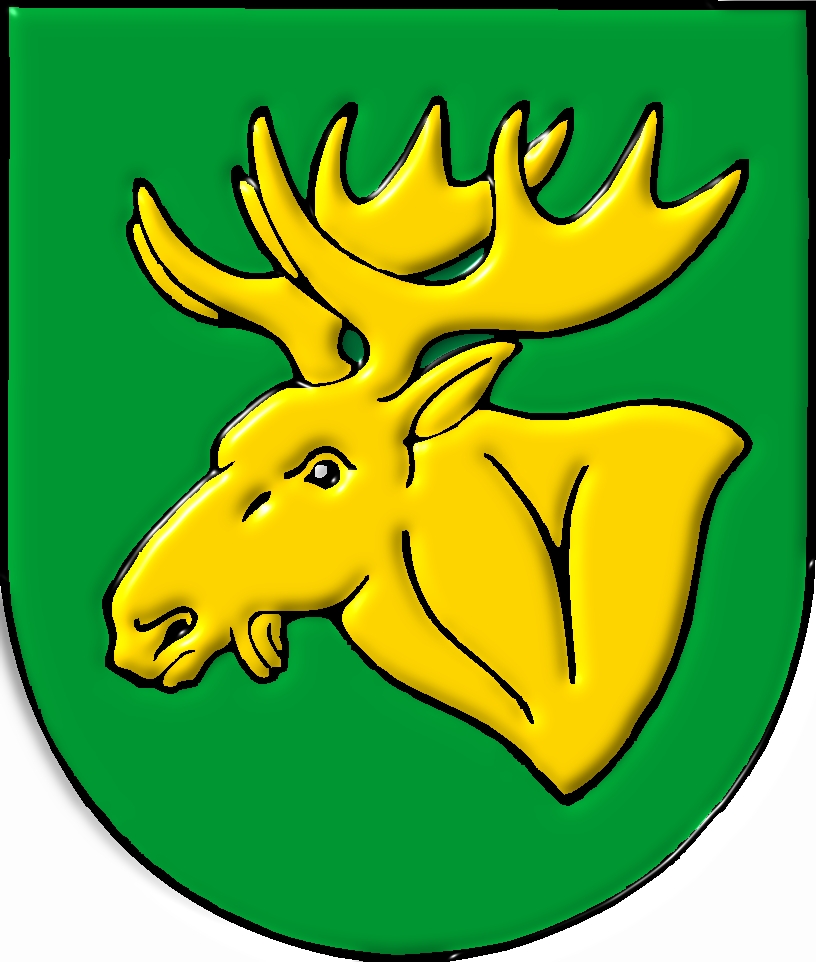 Aleja Pokoju 75, 07-130 Łochówe-mail: kancelaria@gminalochow.pl, tel. 25 643 78 00, fax. 25 643 78 83REGON 711582090, NIP 824-166-26-81Łochów, dnia 17.01.2023r.Podstawowa kwota dotacji dla Przedszkoli miejskichPlan finansowy CUW – 1.379.955,17zł.Ogólna liczba uczniów – 21361.379.955,17 x 80% = 1.103.964,14 zł / 2136 = 516,84zł./uczniaLiczba uczniów w Przedszkolu miejskim – 98 w tym:2 dzieci niepełnosprawnych 2 dzieci objęte wczesnym wspomaganiem rozwoju Plan na wydatki i dochody do wyliczenia PKD – wg planu na 01.01.2023r. (Samorządowe Przedszkole Nr 1 w Łochowie):Plan wydatków bieżących – 1.937.902.73 złWydatki CUW – 50.650,32 zł (516,84zł.x 98)Plan wpłat za wyżywienie – 130.000,00 złPlan wpłat za pobyt w przedszkolu – 40.000,00 złPlan wydatków na uczniów niepełnosprawnych – 201.522,00 złPlan wydatków na WWR – 10.732,00złŁącznie: 1.937.902,73 zł + 50.650,32 zł – 130.000,00 zł – 40.000,00 zł – 20.522,00 zł – 10.732,00 zł =  1.546.299,05 zł1.546.299,05 zł /98 ucz. = 15.778,56 zł/12m-cy = 1.314,88 złSporządziła: Marlena Cyrych-Ziółkowska